子育て世代包括支援センターってなんだろう？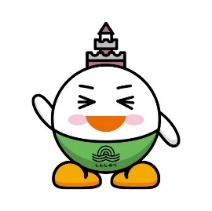 　　　子育て世代包括支援センターは妊娠を望む人、妊娠した人、出産した人、18歳までの子どもを育てている人までの長い期間を切れ目なくサポートしていく総合相談窓口です。　　  　妊娠・子育て中は、心配なことや不安なことがいろいろとあると思います。そんなときはいつでもご相談ください。妊娠・出産・子育てなどに関する情報提供や、相談支援の他、関係機関との連携や調整を行います。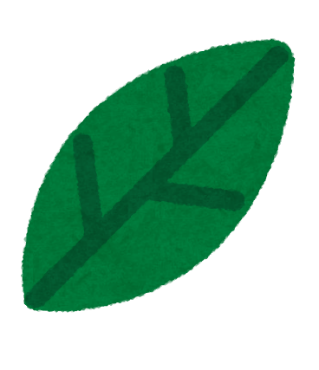 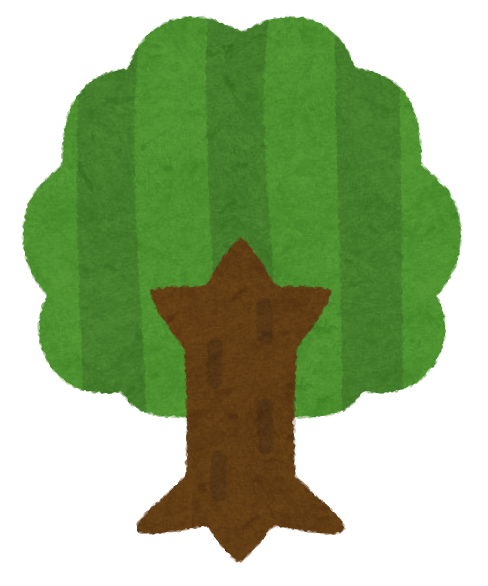 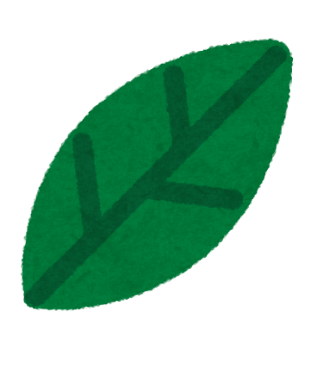 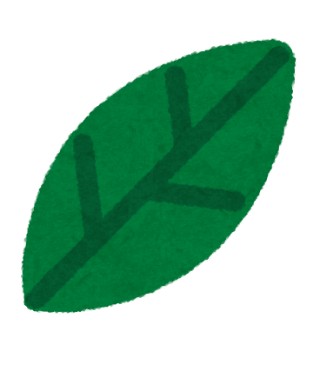 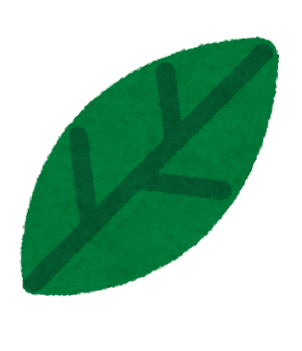 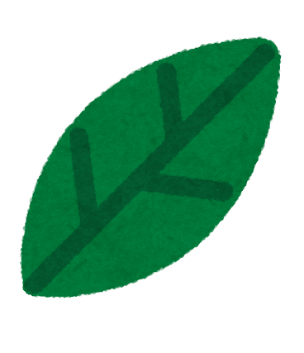 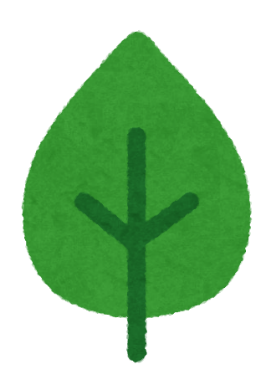 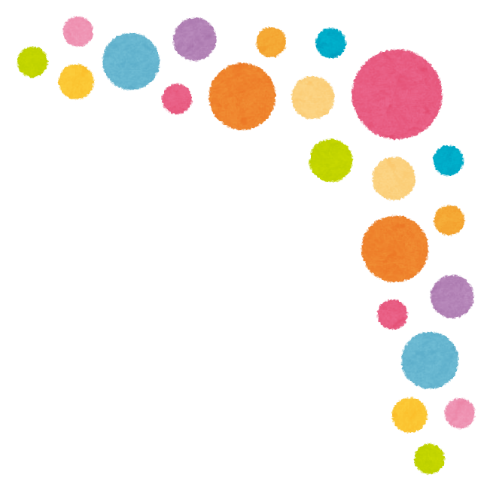 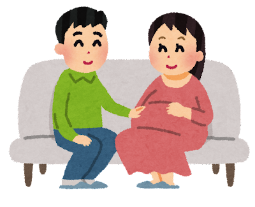 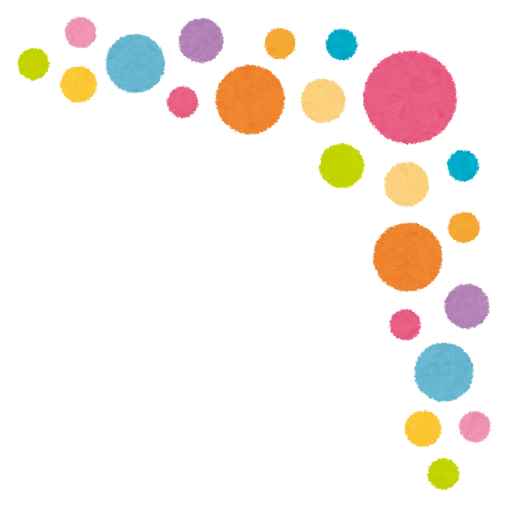 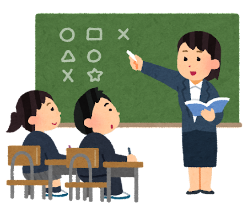 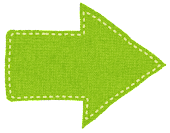 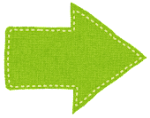 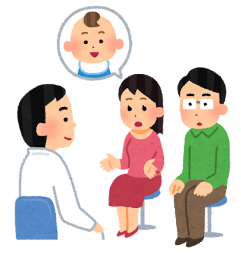 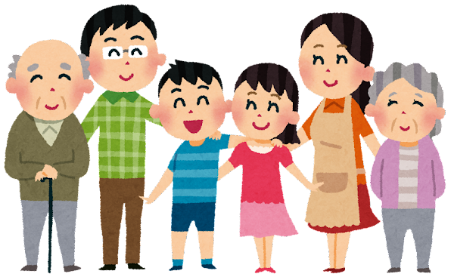 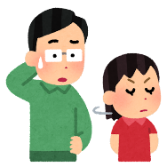 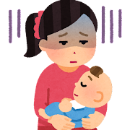 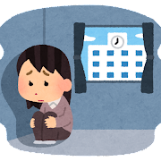 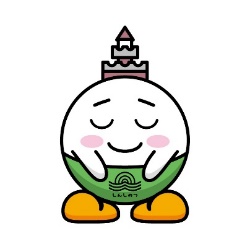 お問合せ　新篠津村子育て世代包括支援センター（住民課保健予防係）電話番号　：　0126-57-2111（内線362）